ИНФОРМАЦИЯ О ДОСТУПНОСТИобъекта социальной инфраструктуры 1. Общие сведения об объекте1.1. Наименование (вид) объекта: ОГАУК «УльяновскКинофонд» административно-хозяйственное здание1.2. Адрес объекта: 432027, город Ульяновск, ул. Радищева, д. 1481.3. Сведения о размещении объекта:- отдельно стоящее здание 2 этажа, 679,76 кв.м- наличие прилегающего земельного участка:  да       3044 кв.м1.4. Год постройки здания 1961, последнего капитального ремонта 2013 г. (частично: первый этаж)1.5. Дата предстоящих плановых ремонтных работ:   не запланировано  Сведения об организации, расположенной на объекте1.6. Название организации: полное - областное государственное   автономное учреждение культуры «УльяновскКинофонд». Сокращенное официальное наименование - ОГАУК «УльяновскКинофонд»Юридический адрес организации: 432027, город Ульяновск, ул. Радищева, д. 1481.8. Основание для пользования объектом: оперативное управление 1.9. Форма собственности: государственная 1.10. Территориальная принадлежность: региональная1.11. Вышестоящая организация: Министерство искусства и культурной политики Ульяновской области1.12. Адрес вышестоящей организации: 432017, г. Ульяновск, ул. Спасская, 102. Характеристика деятельности организации на объекте (по обслуживанию населения)2.1 Сфера деятельности:  культура 2.2 Виды оказываемых услуг:  прокат  и показ    аудиовизуальных произведений на различных видах носителей2.3 Форма оказания услуг:  на объекте  2.4 Категории обслуживаемого населения по возрасту: все возрастные категории 2.5 Категории обслуживаемых инвалидов: инвалиды, передвигающиеся на коляске, инвалиды с нарушениями опорно-двигательного аппарата 2.6 Плановая мощность: посещаемость (количество обслуживаемых в день), вместимость, пропускная способность: 1 кинозал по 41 место2.7 Участие в исполнении ИПР инвалида, ребенка-инвалида: нет 3. Состояние доступности объекта3.1 Путь следования к объекту пассажирским транспортом: Трамваи маршрутов №22, 4 до остановки "Северный Венец"  Маршрутное такси: 4,43,67, 68, 69,78,94,96 до остановки "Кинотеатр Люмьер"наличие адаптированного пассажирского транспорта к объекту: социальное такси по заказу3.2 Путь к объекту от ближайшей остановки пассажирского транспорта:3.2.1 расстояние до объекта от остановки транспорта:Трамвай  - 30 м; маршрутное такси- 10 м3.2.2 время движения (пешком): 1 мин.3.2.3 наличие  выделенного от проезжей части пешеходного пути:  да    3.2.4 Перекрестки: нерегулируемые3.2.5 Информация на пути следования к объекту:визуальная3.2.6 Перепады высоты на пути: нет Их обустройство для инвалидов на коляске: да3.3 Организация доступности объекта для инвалидов – форма обслуживания*3.4 Состояние доступности основных структурно-функциональных зон** Указывается: ДП-В - доступно полностью всем;  ДП-И (К, О, С, Г, У) – доступно полностью избирательно (указать категории инвалидов); ДЧ-В - доступно частично всем; ДЧ-И (К, О, С, Г, У) – доступно частично избирательно (указать категории инвалидов); ДУ - доступно условно, ВНД – временно недоступно 3.5. Фото объекта и оборудования.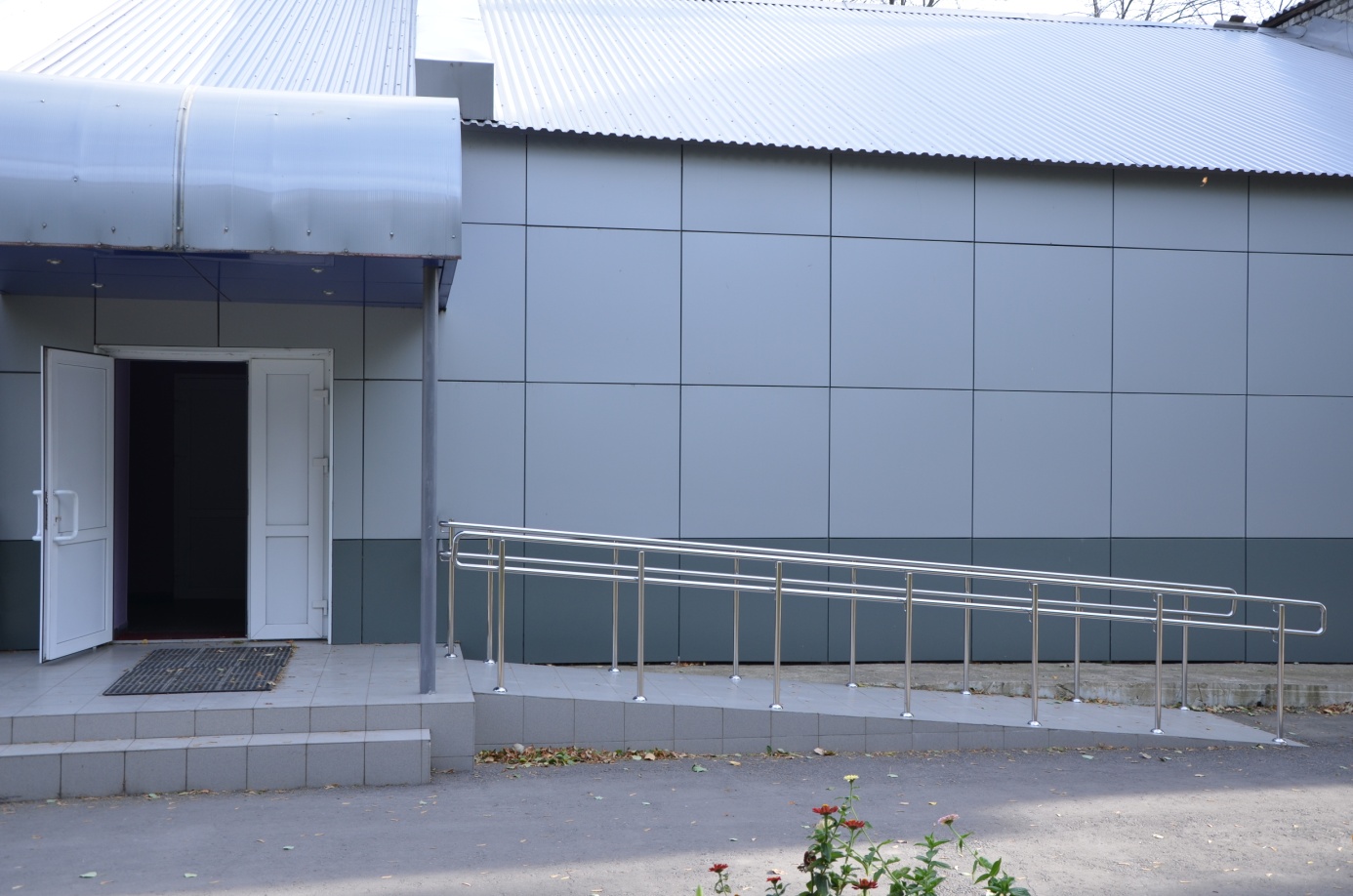 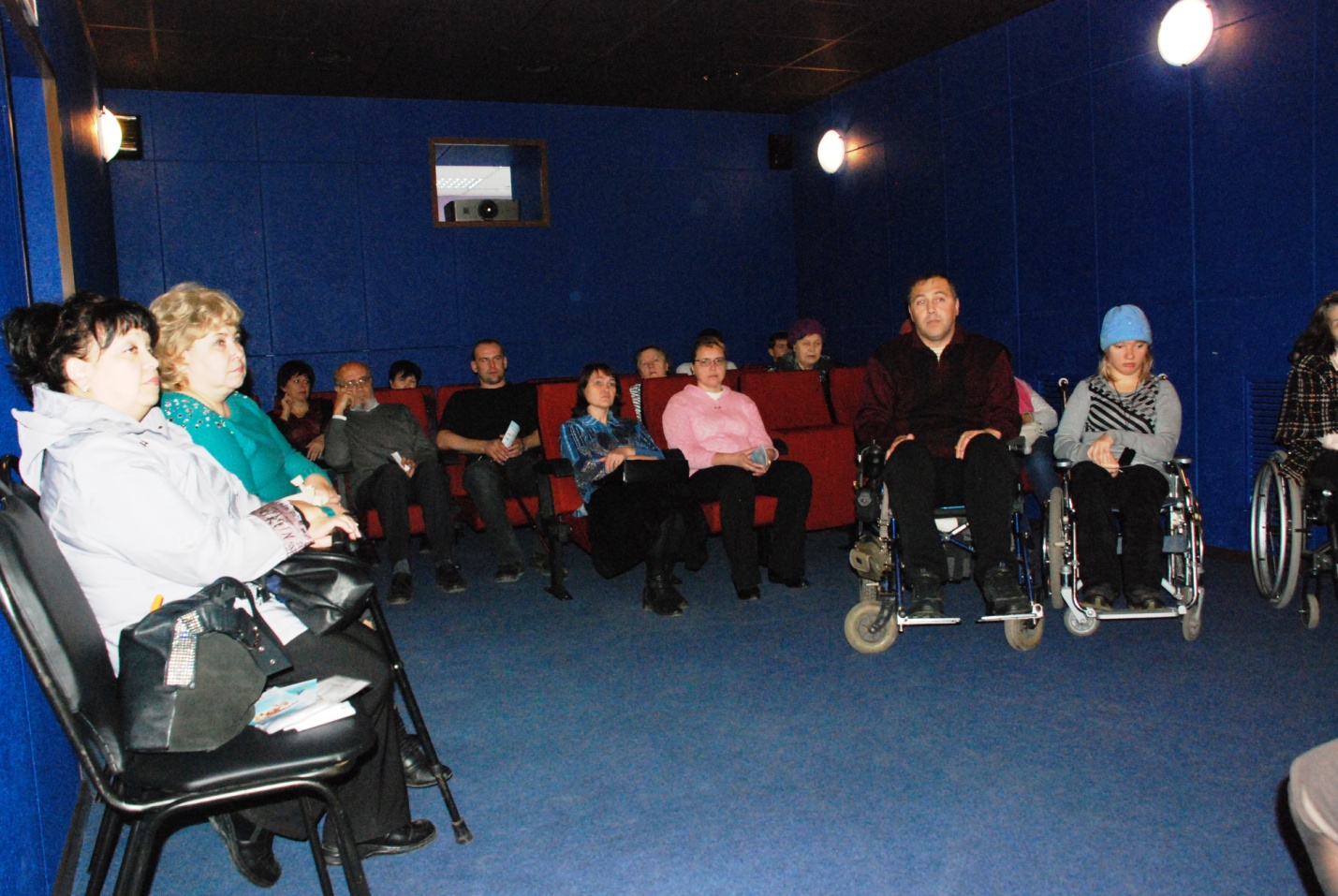 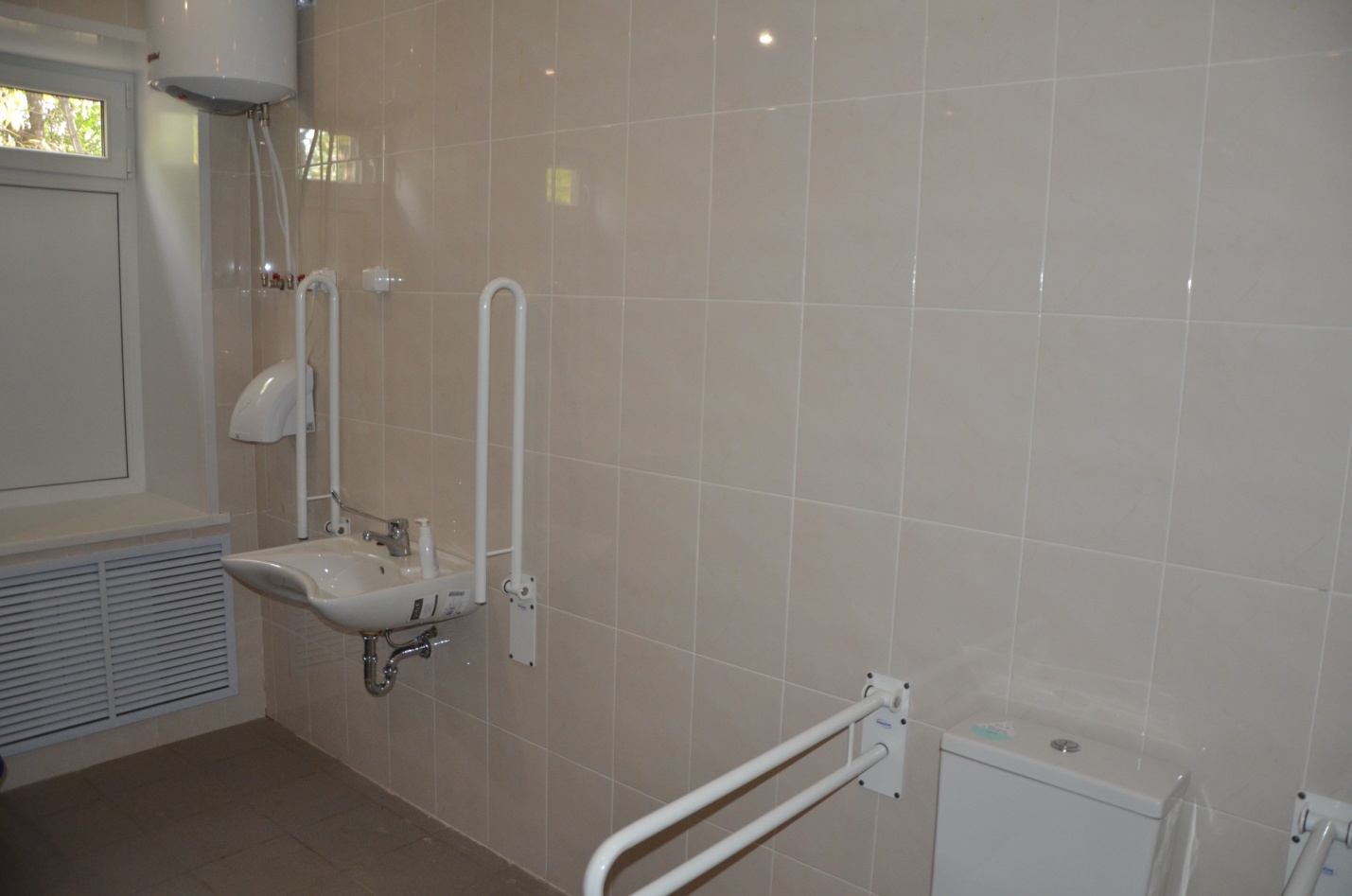 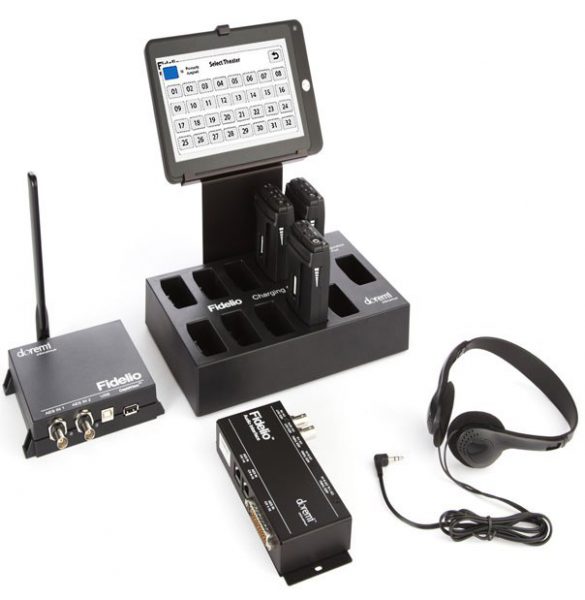 Система субтитрирования и тифлокоментирования  (беспроводная аудиосистема Dolby Fidelio предназначена для индивидуальной  передачи звукового ряда       слабослышащим, слабовидящим.№п/пКатегория инвалидов(вид нарушения)Вариант организации доступности объекта(формы обслуживания)*1.Все категории инвалидов и МГНв том числе инвалиды:2передвигающиеся на креслах-коляскахА3с нарушениями опорно-двигательного аппаратаА4с нарушениями зренияДУ5с нарушениями слухаБ6с нарушениями умственного развитияДУ№п \пОсновные структурно-функциональные зоныСостояние доступности, в том числе для основных категорий инвалидов**1Территория, прилегающая к зданию (участок)ДП-И (К, О, Г, У)2Вход (входы) в зданиеДП-И (К, О, Г, У)3Путь (пути) движения внутри здания (в т.ч. пути эвакуации)ДП-И (К, О, Г, У)4Зона целевого назначения здания (целевого посещения объекта)ДП-И (К, О, С, Г)5Санитарно-гигиенические помещенияДП-И (К, О, Г, У)6Система информации и связи (на всех зонах)ДП-И (К, О,У)7Пути движения к объекту (от остановки транспорта)ДП-И (К, О, Г, У)